Расписание занятий в дистанционной форме в объединении физкультурно - спортивной  направленности(Педагог: _Емельянова С.Ю.)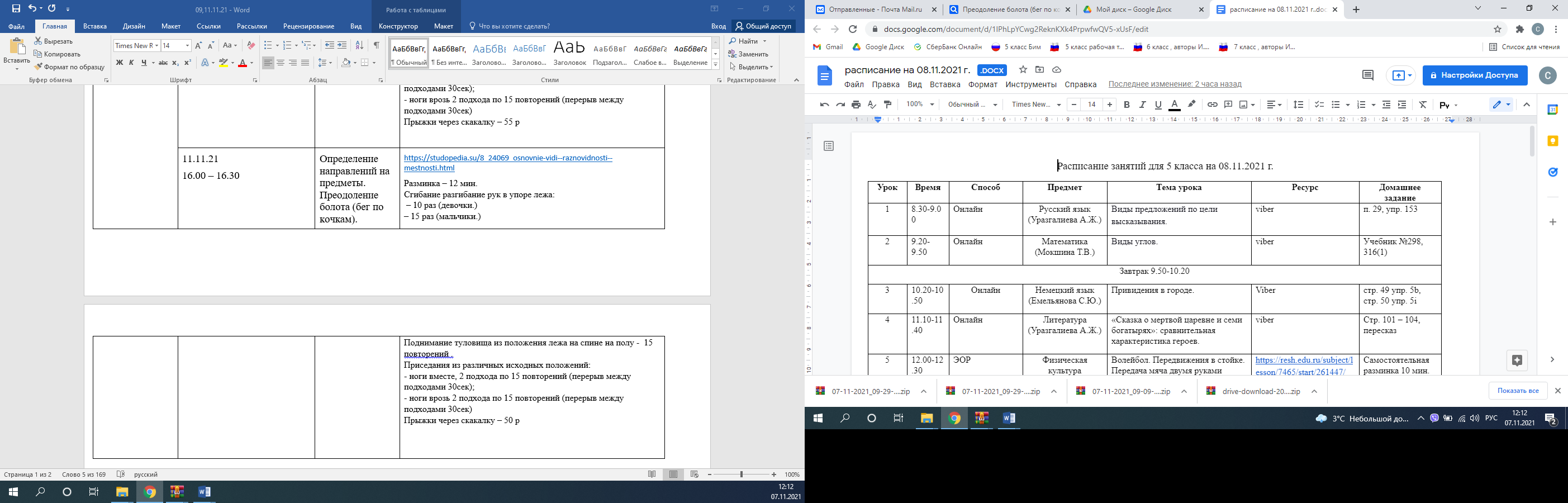 ОбъединениеДата и время проведенияТемаРесурс, задание«Галлея»09.11.21  16.00 – 16.30Ориентирование на местностиhttps://10-sposobov.ru/eda/49-10-sposobov-orientirovaniya-na-mestnosti/Разминка – 12 мин.Сгибание разгибание рук в упоре лежа: – 12 раз (девочки.)– 17 раз (мальчики.) Поднимание туловища из положения лежа на спине на полу -  15 повторений .Приседания из различных исходных положений:- ноги вместе, 2 подхода по 15 повторений (перерыв между подходами 30сек);- ноги врозь 2 подхода по 15 повторений (перерыв между подходами 30сек)Прыжки через скакалку – 55 р«Галлея»11.11.21  16.00 – 16.30Определение направлений на предметы. Преодоление болота (бег по кочкам).https://simstopia.ru/odevalki/predmety-orientirovaniya-na-mestnosti-sposoby-orientirovaniya/ Разминка – 12 мин.Сгибание разгибание рук в упоре лежа: – 12 раз (девочки.)– 17 раз (мальчики.) Поднимание туловища из положения лежа на спине на полу -  15 повторений .Приседания из различных исходных положений:- ноги вместе, 2 подхода по 15 повторений (перерыв между подходами 30сек);- ноги врозь 2 подхода по 15 повторений (перерыв между подходами 30сек)Прыжки через скакалку – 60 р